
Kalendersynkronisering1. Det är läraren/användaren själv om ska gå in och göra detta på deras egna ”Schema”- tryck på inställningar till höger:  


2. Välj ”Sätt in” internetkalender: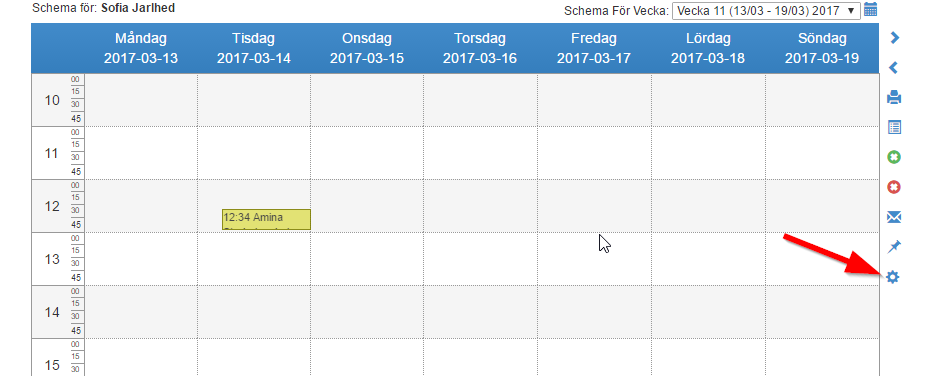 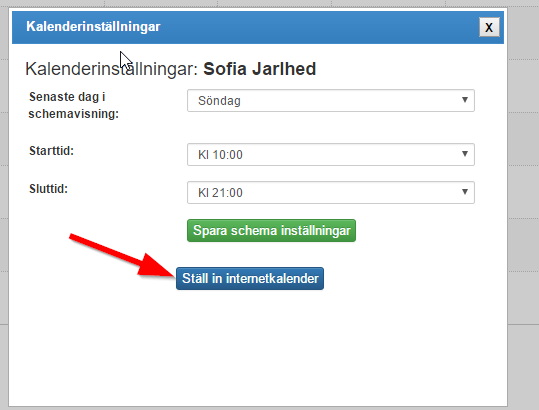 

3. Välj vad du önskar att synkronisera – spara - kopiera länken som sen sätts in i den vanliga kalendern. 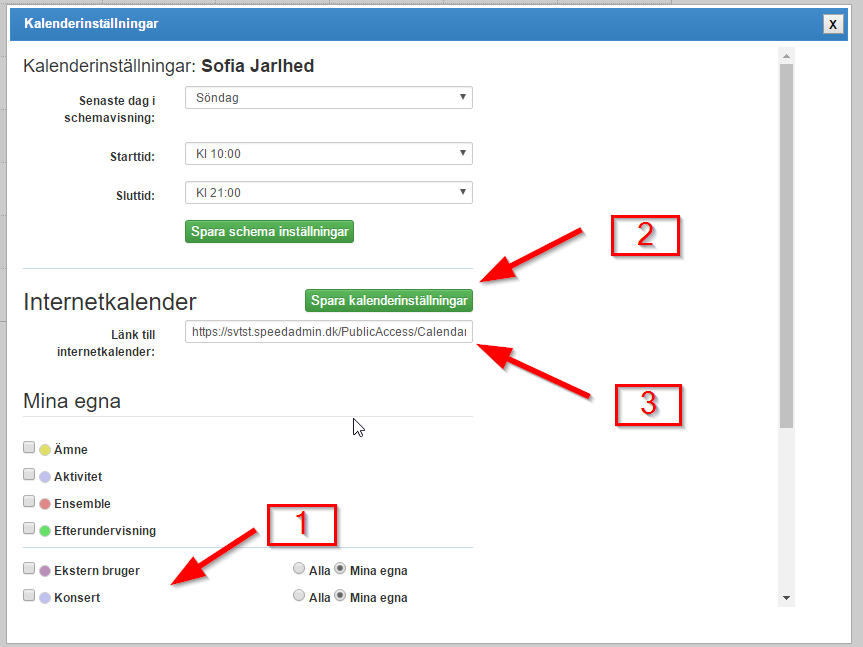 Titel: KalendersynkroniseringKategori: 11Sista uppdatering: 7 juli 2017Författare: DanielSpråk: SvenskaNyckelord: